COMUNE DI CORRIDONIA - Richiesta di personale N. 387 -  Data Richiesta: 19/09/2019 -  Tipo Contratto: TEMPO INDETERMINATO -  Qualifica: GIARDINIERE                                                                                                IL RESPONSABILE DEL CENTRO IMPIEGO                                                                                                                    Dott. Fabio RamazzottiALLEGATO B DD.  186 del 18/10/2019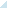 N.TIPOIDSILDATA DI NASCITAQUALIFICASTATO OCC.PUNTEGGIO1 CPI CIVITANOVA MARCHE 25314924/03/1967 GIARDINIERE DISOCCUPATI 108,26 2 CPI CIVITANOVA MARCHE 26922507/02/1965 GIARDINIERE DISOCCUPATI 175 